ATTACHMENT G.1

SEASONAL POSTCARD englishAttachment g: Survey seasonal PostCard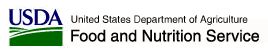 SNAP Employment and Training Pilot EvaluationSponsored by the U.S. Department of Agriculture
Happy Spring/Summer/Fall!We hope you are enjoying the [spring/summer/fall].  Just a friendly reminder that someone from [Mathematica/DIR] will be calling you in a few months to complete a telephone survey. Before they call, you will receive a letter that will describe how you could receive a $40 gift card after you complete the 30 minute survey if you call and complete the survey before the specified date.  If the study team calls you to take the survey, you will receive a $20 gift card. If your contact information has changed, please give us a call at 1-800-288-5645 so that we can record your new information.